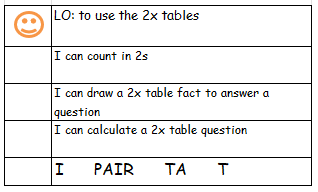 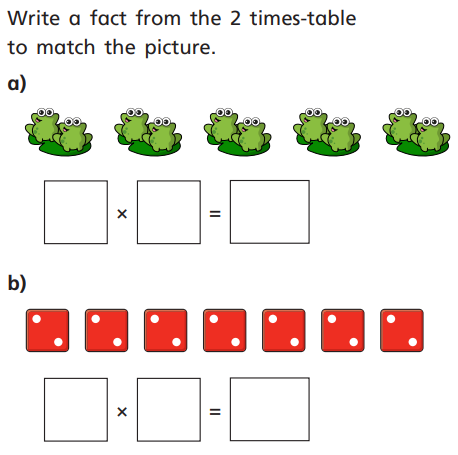 Complete the number line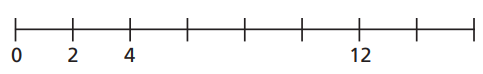 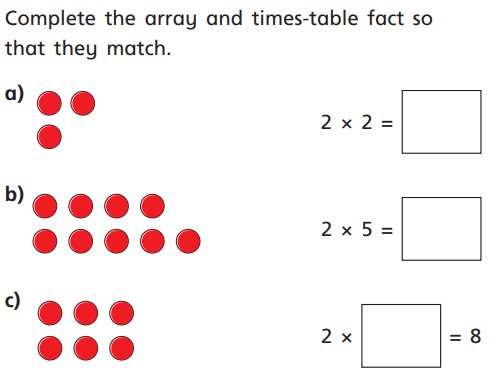 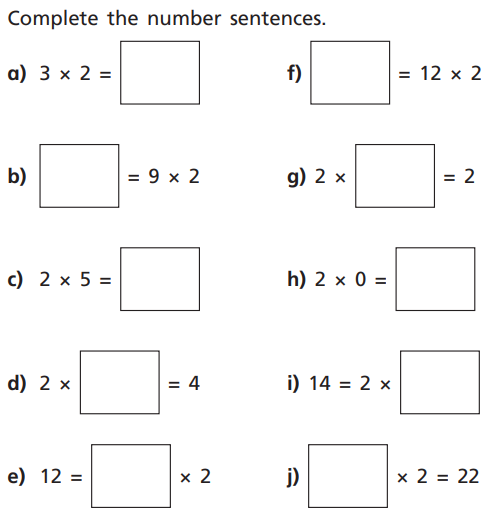 Reasoning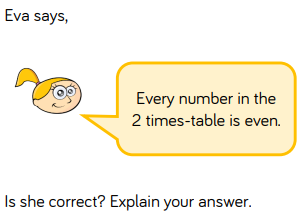 